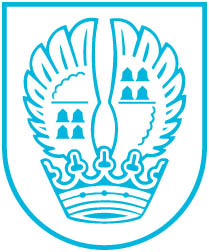 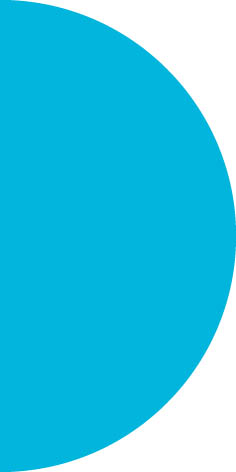 Pressemitteilung Nr. 150Kindersummertime: „Herr Wolf und die sieben Geißlein“  Das Kindersummertime am Dienstag, dem 22. Juni 2021 um 15 Uhr, findet auf dem Schulhof der Hartmutschule, Pestalozzistraße 7-11, statt. Pierre Schäfer spielt das Stück „Herr Wolf und die sieben Geißlein“ für Kinder ab fünf Jahren. Ein alter Uhrmacher erzählt die Geschichte einer alten Uhr. Oder eine alte Uhr erzählt eine Geschichte eines alten Uhrmachers. Oder am besten erzählt die Geschichte der kleine Hopf, das jüngste Geißlein. Soviel ist gewiss: Am Ende ist der böse Wolf tot und alle sieben Geißlein tanzen. Das bekannte Märchen der Brüder Grimm als humorvolles und packendes Figurentheater. Die Karten können ab Donnerstag, dem 17. Juni 2021 ab 18 Uhr, über das Buchungsportal Frankfurt Ticket RheinMain unter www.eschborn.de/veranstaltungskalender reserviert werden. Der Eintritt ist frei. Gefördert durch die Beauftragte der Bundesregierung für Kultur und Medien.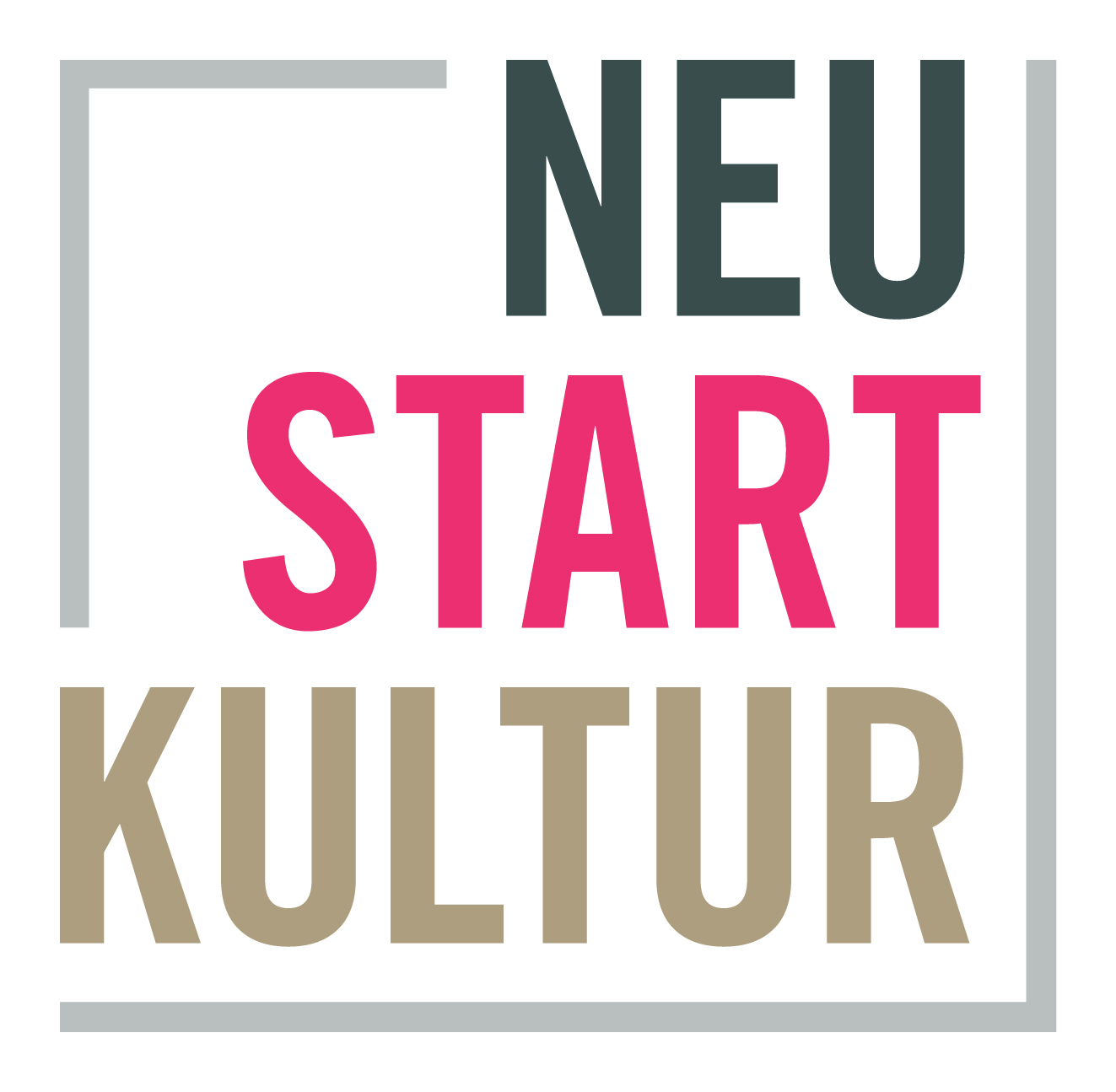 Kontakt:Stadtverwaltung EschbornPressestelleTelefon 06196. 490-104Fax 06196. 490-400presse@eschborn.dewww.eschborn.de15.06.2021Magistrat der Stadt Eschborn